Sharing Jesus’ LifeThe Bible is divided into the Old Testament and the New Testament. The Old Testament has stories that happened before Jesus was born and the New Testament has stories about Jesus and His Disciples. Activity 1Look at the images below of stories we have read this year about Jesus’ Life.  He changed the lives of many people he met. Look at the images below and list the stories of Jesus’ life.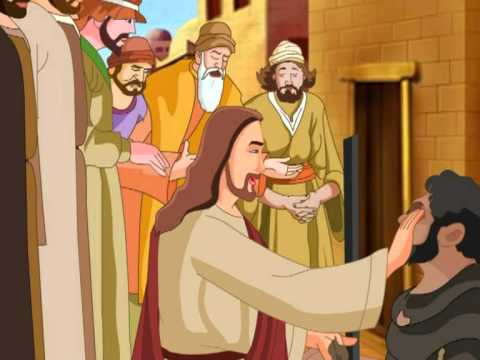 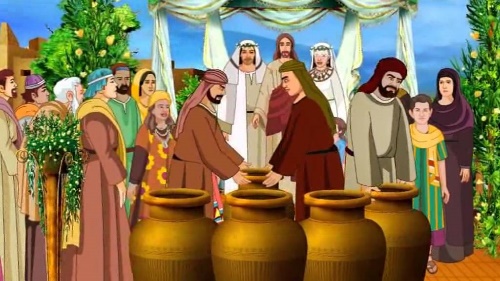 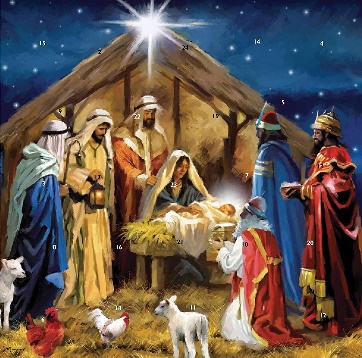 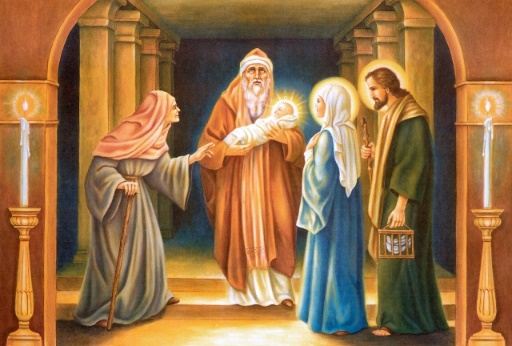 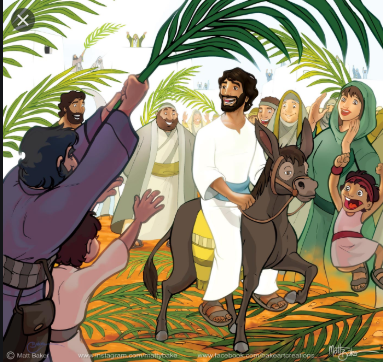 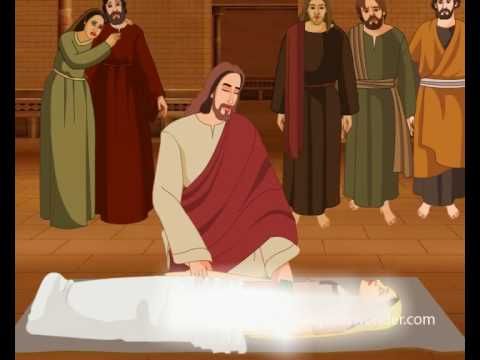 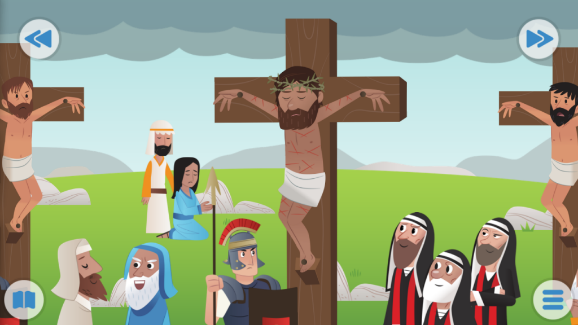 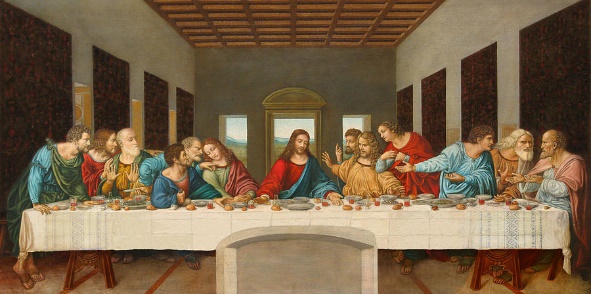 Activity 2Look again at the pictures from Jesus’ life and complete the ‘favourites’ sheet below.My favourite miracle story is___________________________________    Draw a pictureWhy? ___________________________________________________________________________________________________________________________________My favourite healing story is___________________________________    Draw a pictureWhy? ________________________________________________________________________________________________________________________________________I think Jesus’ happiest story is ___________________________________    Draw a pictureWhy? _______________________________________________________________________________________________________________________________________I think Jesus’ saddest story is___________________________________    Draw a pictureWhy? _______________________________________________________________________________________________________________________________________